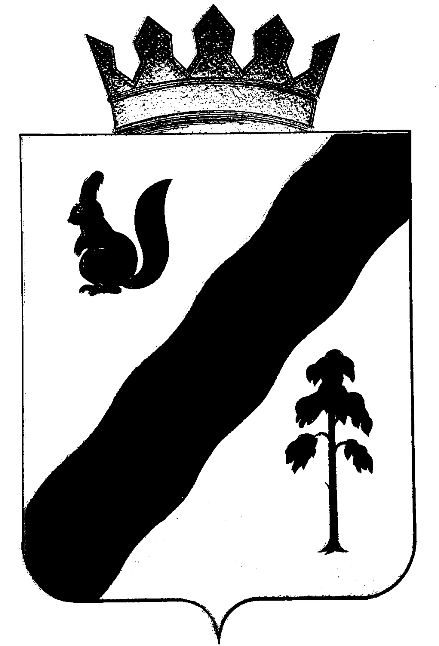 ПОСТАНОВЛЕНИЕАДМИНИСТРАЦИиГАЙНСКОГО МУНИЦИПАЛЬНОГО округа Пермского краяВ соответствии с Федеральным Законом от 06.10.2003 года  №131-Ф3 «Об общих принципах организации местного самоуправления в Российской Федерации», законом Пермского края от 02.04.2010г. №607-ПК «О передаче органам местного самоуправления отдельных государственных полномочий в сфере обеспечения отдыха детей и их оздоровления», законом Пермского края от 05.02.2016г. №602-ПК «Об организации и обеспечении отдыха детей и их оздоровления в Пермском крае», постановлением Правительства Пермского края от 31.03.2016г. №169-п «Об утверждении порядков по реализации государственных полномочий в сфере обеспечения отдыха детей и их оздоровления в Пермском крае» администрация Гайнского муниципального округа Пермского края ПОСТАНОВЛЯЕТ:1.Утвердить форму сертификата на отдых и оздоровление  детей, дающего право на частичную оплату путёки в организациях отдыха детей и их оздоровления, расположенных на территории Пермского края и оказывающих услуги по организации отдыха детей и их оздоровления с использованием сертификата на отдых детей и их оздоровление (далее – Сертификат).2.Уполномоченному органу по организации отдыха и оздоровлению детей   (Управлению образования администрации Гайнского муниципального округа Пермского края) обеспечить выдачу сертификатов для детей, прописанных на территории Гайнского муниципального округа в срок до 30 октября 2022г.3. Информация о предоставлении мер социальной поддержки по обеспечению летнего отдыха и  оздоровлению детей  в соответствии с настоящим постановлением размещается в Единой государственной и информационной системе социального обеспечения. Размещение (получение) указанной информации в Единой государственной информационной системе социального обеспечения осуществляется в соответствии  с Федеральным законом от 17 июля 1999 года № 178-ФЗ «О государственной социальной помощи».4. Настоящее постановление  вступает в силу  с момента опубликования   на официальном сайте газеты «Наше время» (http://gainynv-news.ru), а также подлежит размещению на официальном сайте администрации Гайнского муниципального округа (http://www.gainy.ru).    5. Контроль исполнения  постановления  возложить на  и.о. начальника управления образования администрации Гайнского муниципального округа Пермского края.Глава муниципального округа-глава администрации Гайнского  муниципального округа                                             Е.Г.ШалгинскихУТВЕРЖДЁНпостановлением администрации Гайнского муниицпального округа Пермского края ОтФорма сертификата на отдых и оздоровление  детей, дающий право на частичную оплату путёки в организациях отдыха детей и их оздоровления, расположенных на территории Пермского края и оказывающих услуги по организации отдыха детей и их оздоровления с использованием сертификата на отдых детей и их оздоровление______________________________________/________________________________(Подпись лица, выдавшего сертификат )                       (расшифровка подписи)М.п.*Данный сертификат даёт право на единовременную                        поддержку ребёнка на оздоровление и отдых__________________________________________________________________________________Отметка организации отдыха детей и их оздоровления об использовании сертификатаНастоящим удостоверяется, что«____»_______________г._____________________________/_____________________________________________________м.п.     (подпись руководителя)                                   (расшифровка подписи)ЛИСТ  СОГЛАСОВАНИЯВид (распоряжение, постановление) и заголовок проекта документа Постановление «Об утверждении формы сертификата на отдых и оздоровление  детей, дающий право на частичную оплату путёки в организациях отдыха детей и их оздоровления, расположенных на территории Пермского края и оказывающих услуги по организации отдыха детей и их оздоровления с использованием сертификата на отдых детей и их оздоровление» Руководитель структурного подразделения    администрации района, других учреждений                                            и организаций, представляющих проект                                                                                 ___________________________________________Анфалова Н.Л.              (должность, инициалы, фамилия, личная подпись, дата)Распоряжение, постановление направить:Всего______   экз.                                             Получено для отправки  _______________________                                                                                    кол – во экз.                 дата, личная подпись                                                                              Направлено по списку    _______________________                                                                                                                          дата, личная подписьИсполнитель                                           Н.Л. Анфалова, и.о. начальника  ГУО 2-15-30                                  (фамилия, инициалы, должность, номер телефона, личная подпись)ЛИСТ  СОГЛАСОВАНИЯВид (распоряжение, постановление) и заголовок проекта документа Постановление «Об утверждении формы сертификата  на оздоровление и (или) отдых детей для частичной оплаты услуг (путёвки) по отдыху и (или) оздоровлению детей»Руководитель структурного подразделения    администрации района, других учреждений                                            и организаций, представляющих проект  Н.Л.Анфалова, и.о. начальника управления образования администрации Гайнского муниципального округа Пермского края                                                                     ___________________________________________                                                                   (должность, инициалы, фамилия, личная подпись, дата)Распоряжение, постановление направить:Всего______   экз.                                             Получено для отправки  _______________________                                                                                    кол – во экз.                 дата, личная подпись                                                                              Направлено по списку    _______________________                                                                                                                          дата, личная подписьИсполнитель                                           Н.Л. Анфалова, и.о. начальника РУО 2-15-30                                  (фамилия, инициалы, должность, номер телефона, личная подпись				28.04.2022№338Гайнский муниицпальный округ Пермского краяУправление образования администрации Гайнского муниципального округа Пермского краяС Е Р Т И Ф И К А ТНА ОЗДОРОВЛЕНИЕ И (ИЛИ) ОТДЫХ ДЕТЕЙ619650, Пемский край, Гайнский район, п.Гайны, ул. Кашина 41, тел. 8(34245)21530, э/а gainy-obrazovanie@yandex.ruГайнский муниицпальный округ Пермского краяУправление образования администрации Гайнского муниципального округа Пермского краяС Е Р Т И Ф И К А ТНА ОЗДОРОВЛЕНИЕ И (ИЛИ) ОТДЫХ ДЕТЕЙ619650, Пемский край, Гайнский район, п.Гайны, ул. Кашина 41, тел. 8(34245)21530, э/а gainy-obrazovanie@yandex.ruГайнский муниицпальный округ Пермского краяУправление образования администрации Гайнского муниципального округа Пермского краяС Е Р Т И Ф И К А ТНА ОЗДОРОВЛЕНИЕ И (ИЛИ) ОТДЫХ ДЕТЕЙ619650, Пемский край, Гайнский район, п.Гайны, ул. Кашина 41, тел. 8(34245)21530, э/а gainy-obrazovanie@yandex.ruНастоящим сертификатом удостоверяется, чтоНастоящим сертификатом удостоверяется, чтоНастоящим сертификатом удостоверяется, чтоФамилияФамилияИмяИмяОтчествоОтчествоДата рожденияДата рожденияИмеет право на поддержку в виде частичной оплаты услуг по оздоровлению и (или) отдыху  (путёвки):Имеет право на поддержку в виде частичной оплаты услуг по оздоровлению и (или) отдыху  (путёвки):Имеет право на поддержку в виде частичной оплаты услуг по оздоровлению и (или) отдыху  (путёвки):Имеет право на поддержку в виде частичной оплаты услуг по оздоровлению и (или) отдыху  (путёвки):Имеет право на поддержку в виде частичной оплаты услуг по оздоровлению и (или) отдыху  (путёвки):1В загородный лагерь отдыха и оздоровления детей при прибывании не менее 21 дня                                     илиВ загородный лагерь отдыха и оздоровления детей при прибывании не менее 21 дня                                     илиВ загородный лагерь отдыха и оздоровления детей при прибывании не менее 21 дня                                     илиВ сумме2В загородный лагерь отдыха и оздоровления детей  из расчёта 7 днейВ загородный лагерь отдыха и оздоровления детей  из расчёта 7 днейВ загородный лагерь отдыха и оздоровления детей  из расчёта 7 днейВ сумме3В  детский оздоровительный лагерь санаторного типа не менее 24 дня                                    илиВ  детский оздоровительный лагерь санаторного типа не менее 24 дня                                    илиВ  детский оздоровительный лагерь санаторного типа не менее 24 дня                                    илиВ сумме4В детском специализированном (профильном)  лагере  из расчёта не менее  14 дней В детском специализированном (профильном)  лагере  из расчёта не менее  14 дней В детском специализированном (профильном)  лагере  из расчёта не менее  14 дней В суммеДата выдачи сертификатаДата выдачи сертификатаДата выдачи сертификатаСертификат действителен доСертификат действителен доСертификат действителен доНаименование юридического лица(оказывающего услуги по оздоровлению и (или) отдыху детей)Наименование юридического лица(оказывающего услуги по оздоровлению и (или) отдыху детей)Заключили договор №_____________________от                                        на предоставление путёвкиСтоимостью _____________________________________________________________руб.                                              (сумма цифрами  и прописью)                                                                                                                            Заключили договор №_____________________от                                        на предоставление путёвкиСтоимостью _____________________________________________________________руб.                                              (сумма цифрами  и прописью)                                                                                                                            Заключили договор №_____________________от                                        на предоставление путёвкиСтоимостью _____________________________________________________________руб.                                              (сумма цифрами  и прописью)                                                                                                                            ФамилияИмяОтчествоСрок пребывания ребёнкаС_______________________по_______________________________20_______годаС_______________________по_______________________________20_______годаДолжность руководителя,наименование организацииИнициалы,фамилияДата поступленияпроекта, подписьЗамечания, предложенияЛичная подпись, датаЗаведующая организационно-правовым отделомЗлатина К.В. Начальник финансового управления Н.И.МизёваНачальник МКУ «Центр бухгалтерского учёта»Бреева Г.К.Ведущий специалист-юристБазуева Д.Н. Орготдел в электронном виде (если документ по основной деятельности)-1Прокуратура   (если документ по основной деятельности)-1Управление образования администрации Гайнского муниципального округа-1Должность руководителя,наименование организацииИнициалы,фамилияДата поступленияпроекта, подписьЗамечания, предложенияЛичная подпись, датаЗаведующий организационно-правовым отделомО.П.ШкудовГлавный специалист-юристД.Н.БазуеваОрготдел в электронном виде (если документ по основной деятельности)-1Прокуратура   (если документ по основной деятельности)-1Управление образования-11